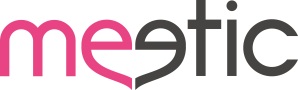 LOS SOLTEROS VASCOS, IMPERFECTAMENTE SENSIBLES, SOÑADORES Y TÍMIDOSLos solteros de Guipúzcoa los más tímidos del País Vasco  Los alavenses, los más sensibles Los solteros vizcaínos los más soñadores. Vitoria, 26 de noviembre de 2015.-  La imperfección forma parte del ser humano desde el principio de los tiempos… ¿por qué será que insistimos en ocultar nuestras imperfecciones? Éstas nos definen, nos hacen únicos y son parte de nuestra personalidad. Según Lovegeist, el estudio de TNS para Meetic, los solteros no buscan ese ideal de perfección que tan arraigado está en nuestra sociedad, es más, el 97% de los encuestados percibe que las imperfecciones son atractivas y hacen a cada persona única y especial. Sensibles por excelenciaSegún la encuesta los solteros de Álava son los más sensibles, con más del 16% que considera que la sensibilidad es una de sus mayores imperfecciones, seguidos de los guipuzcoanos con un 12%.  En el lado contrario de la sensibilidad, nos encontramos con los solteros de Vizcaya, solo 1 de cada 10 considera que la sensibilidad es una imperfección. En mayor o menor medida, la sensibilidad está presente en todo el País Vasco, el 100% de solteros vascos encuestados declara que “ser sensible” los hace imperfectos. Imperfectos soñadoresLos solteros vascos también se consideran imperfectos por ser soñadores, los que más los vizcaínos con más del 11% ¡Vaya combinación la de los vascos: mentes soñadoras y sensibles! No hay nadie que se resista a esta combinación perfectamente imperfecta. Seguidos por los solteros de Guipúzcoa y terminando con los de Álava, quienes, según la encuesta de Meetic, son los solteros del País Vasco con los pies más en la tierra. Solteros tímidosLa mayoría de los solteros vascos declararon en la encuesta de Meetic que también la timidez es una de sus imperfecciones. Sin embargo, si hubiera que identificar a los más tímidos, son los guipuzcoanos, con más de un 12%, seguido de los solteros vizcaínos que rozan el 12% y por último los alavenses que se quedan en el 11% ¿Quién lo diría? ¿Será que los vascos intentan ocultar sus imperfecciones? No es necesario, el estudio revela que la timidez resulta “encantadora” para un 75% de los solteros españoles.  Resumiendo, el País Vasco ofrece una variedad de imperfecciones para todos los gustos. Por lo tanto, los vascos imperfectamente sensibles, soñadores o tímidos, tienen la oportunidad de conocer a alguien que les gusten sus imperfecciones. Y Meetic ofrece más oportunidades para conocer gente nueva estés donde estés gracias a su aplicación: a través de geolocalización, aleatoriamente o por criterios.www.meetic.es*LoveGeistTM 2015 ha sido elaborado por TNS a petición de Meetic entre el 28 de octubre de 2014 y el 19 de enero de 2015 a través de 9.258 solteros de entre 18 y 65 años de 7 países europeos (Reino Unido, Francia, Holanda, Dinamarca, España, Italia y Alemania) En España el estudio se ha desarrollado a través de 1.000 solteros que aseguran no estar en ninguna relación (a pesar de su status matrimonial: soltero, divorciado o separado). Durante el análisis, los datos han sido cuidadosamente tratados teniendo en cuenta el número de solteros de cada país en términos de edad y género. Para calcular las estadísticas a nivel europeo  se han tenido en cuenta también el tamaño y población de cada país.NEW! Visita el nuevo press room de Meetic donde puedes encontrar toda la información: www.meetic-group.com/press/es/Sobre  MeeticFundada en 2001, Meetic es la única marca que ofrece los mayores servicios para conocer gente nueva a través de cualquier tipo de tecnología: portal, móvil, aplicaciones y eventos, además de ser el más recomendado por los solteros españoles. Actualmente, Meetic, presente en 16 países europeos y disponible en 13 idiomas diferentes, forma parte de IAC, empresa internacional líder en Internet con más de 150 marcas especializadas en ofrecer servicios a los consumidores. Para más información, visita www.meetic.esPara más información PRENSA 					GLOBALLY – 91 781 39 87 					Silvia LuacesSilvia.luaces@globally.esAgustina RatzlaffAgus.ratzlaff@globally.esPara más información Meetic España y Portugal				María Capilla		m.capilla@meetic-corp.com